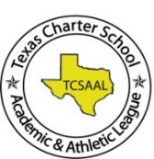 Phone: 512-992-7876 ---- Email:texascharter@gmail.com ---- Fax: 512-291-6558 ---- www.texascharter.orgTCSAAL Fee StructurePlease note that all schools must pay an annual base fee per campus. The fee is $500 for schools participating in athletics. The fee is $250 for schools only participating in academic competitions.* Indicates that participation in the state competition is based upon school or individual qualifying for state** If schools would prefer they can pay an extra fee per volleyball or basketball team and TCSAAL will book and pay for your facilities: MS v-ball & b-ball: $250 per team.HS v-ball $360 and high school b-ball: $450*** Price and number of games may change depending on number of teams in the division.Please note that each participating school must also pay the annual base fee.New in 2014-2015Junior Varsity (JV) Grouping: TCSAAL is proud to announce that we are expanding our organization by adding a fifth competition grouping: Junior Varsity (JV). JV will participate in a regional playoff tournament but they will not advance to state. Teams do not have to have a Varsity team to enter a JV team.6-Man Tackle Football and expanding on our 11-Man program: TCSAAL is proud to expand to also offer 6-Man Tackle next year and we are excited to grow our 11-man tackle league and invite your school to participate!2 year commitments: TCSAAL is moving to a 2 year commitment when registering to follow the structure of UIL and TAPPS. This will allow schools to be able to more easily prepare for upcoming seasons.Please note that our 4th – 6th grade and JV groupings do not advance to state.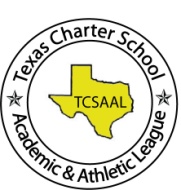 2014-2015 & 2015-2016 Charter School Registration FormNote: This document serves as an invoice and receipt of contractLeague & Regional StructureTCSAAL will be divided into 5 different leagues for both athletic competitions.League 1: 4th–6th grade - League 2: 6th-8th grade (under 15) - League 3: 9th-10th grade (Under 17) - League 4: 11th-12th Grade (Under 19) - League 5: Junior Varsity (Under 19)Athletic Regions Served: TCSAAL’s goal is to serve all charter schools throughout the state of Texas.  However due to the size of the state, athletic leagues will be divided into divisions. A division will be formed when a minimum of 2 teams sign up for the same league and sport in that particular area.Athletic Regions Being Offered: North Texas, South Texas, Central Texas and East TexasAcademic Activities: Due to the structure of the academic competitions all schools regardless of their location around the state will be able to participate.Charter School Name: _____________________________________________ Primary Contact: _______________________________________Primary Contact Cell Phone: _______________________________________ Primary Contact Email: _________________________________Administrator Contact: ____________________________________________ Administrator Email: ___________________________________School Address: ___________________________________________________ School Phone Number: _________________________________Please fill out the team information below indicating how many teams you will have in each offered activity: Put a 0 or leave blank if you do not plan to participate in a specific activity otherwise put the number representing the number of teams you wish to enroll.AthleticsAcademicsAmount Due:A: Base Fee: $1,000 (covers both 2014-2015, and 2015-2016 School Year. (If your school is only participating in academic activities, then pay only a base fee of $500.00.)B: Team Fees: Add up cost for all teams selected from above (See prices per team on previous page): $__________Total Amount Due: A + B: $______________Authorized signature of school official: ________________________________________________By signing the above I am acknowledging that I am authorized to register for the above selected activities on behalf of my school.(See refund policy, insurance requirements, staff volunteer requirements, rescheduling policy, forfeiture policy, and “challenge” and complaint policies among other rules at www.texascharter.org)Mail Completed application and Dues to:6633 Hwy 290 East, Suite 104 Austin, TX 78723Phone: 512-992-7876 ---- Email:texascharter@gmail.com ---- Fax: 512-291-6558 ---- www.texascharter.orgTentative 2014-2015 TCSAAL CalendarTentative 2014-2015 TCSAAL CalendarTentative 2014-2015 TCSAAL CalendarTentative 2014-2015 TCSAAL CalendarTentative 2014-2015 TCSAAL Calendar6/10-11/143rd Annual Coaches Conference2/7/2015Basketball State9/9/2014Start of Volleyball2/14/2015Track & Field Open Meets9/13/2014Start of Flag Football / Tackle Football2/21/2015Track & Field Regionals10/18/2014State Cross Country2/28/2015Track & Field State11/6-8/2014Football & Volleyball regionals3/2-5/2015One Act Play regionals11/15/2014Football & Volleyball State3/21/2015Arts Festival12/1/2014Start of Basketball3/28/2015Start of Soccer12/6/2014Math & Science Festival3/23/2015Start of Baseball / Softball1/10/2015Chess & Spelling State5/7-9/2015Soccer / Baseball / Softball Regionals1/29-31/2015Basketball Regionals5/16/2015Soccer / Baseball / Softball StateActivityEvent Fee (per team)Length of season / Number of events included in registration feeNotesATHLETICS------------------------------------------------------------Volleyball$7008 games**Referees provided by league / School must provide home game facility11 Man Tackle Football$600(Depends on division size)Teams must provide their own facility and pay referees for each home game. (Depending on sign-ups league may allow non-charter schools to participate)6 Man Tackle Football$500(Depends on division size)Teams must provide their own facility and pay referees for each home game. (Depending on sign-ups league may allow non-charter schools to participate)Flag Football$7008 gamesReferees and game facilities provided by the league4th – 6th , 6th – 8th and 9th – 10th Basketball$7008 games**Referees provided by league / School must provide home game facility11th – 12th  Basketball$80010 games**Referees provided by league / School must provide home game facilityCross Country$1501 state MeetOfficials and meet facilities provided by the leagueTrack Open, Qualifier and State Meet*$3003 meets*Officials and meet facilities provided by the league4th – 6th , 6th – 8th Soccer$7008 gamesReferees and game facilities provided by the league9th – 10th, high school Soccer$7508 gamesReferees and game facilities provided by the leagueBaseball / Softball$7008 GamesReferees and game facilities provided by the leagueACADEMICS------------------------------------------------------------Math Olympiad$150Regional & State* competitionChess$150Regional & State* competitionSpelling Bee$150Regional & State* competitionDrama  Monologues$20State CompetitionDrama Duets$40State CompetitionScience Olympiad$150State CompetitionScience Fair$20 (Per Entry)State CompetitionChoir Duets$40State CompetitionChoir Solo$20State CompetitionLincoln-Douglas Debate$50 (Per Person)State CompetitionCreative WritingVariesState CompetitionPrice varies based on number of entrants per campusVisual ArtsVariesState CompetitionPrice varies based on number of entrants per campusOne Acts$300State* and/ or regional/divisional if necessary4th – 6th Boys6th – 8th Boys9th – 10th BoysJV (High School) Boys11th – 12th  BoysVolleyball:Volleyball:Volleyball:Basketball:Volleyball:Flag Football:Flag Football:Flag Football:Soccer:11-man Tackle Football:Basketball:11-man Tackle Football:Basketball:6-man Tackle Football:Soccer:Basketball:Cross Country:Flag Football:Cross Country:Soccer:Cross Country:Track & Field:Basketball:Soccer:Track & Field:Baseball:Soccer:Baseball:4th – 6th Girls6th – 8th Girls9th – 10th GirlsJV (High School) Girls11th-12th GirlsVolleyball:Volleyball:Volleyball:Volleyball:Volleyball:Basketball:Basketball:Basketball:Basketball:Basketball:Soccer:Cross Country:Cross Country:Soccer:Cross Country:Track & Field:Soccer:Track & Field:Soccer:Soccer:Softball:Softball:4th – 6th6th – 8thHigh SchoolChess:Chess:Chess:Science Fair:Spelling Bee:Spelling Bee:Spelling:Math Olympiad:Math Olympiad:Visual Arts:Science Olympiad:Science Olympiad:Creative Writing:Science Fair:Science Fair:Solo Choir:Solo Choir:Duet ChoirDuet ChoirVisual Arts:Lincoln-Douglas Debate:Creative Writing:Visual Arts:One-Act Play:Creative Writing:Drama Duets:One-Act Play:Drama Monologues:Drama Duets:Small Ensemble:Drama Monologues:Guitar:Small Ensemble:Piano:Guitar:Piano:Senior Portfolio: